VISITA DE ESTUDOEu, _________________________________________________, Professor(a) de _______________________, vem por este meio solicitar autorização para no próximo dia ___ de _______________ de 20__ , o ____________________ (ano/turma) sair numa visita de estudo. Esta atividade está contemplada no plano anual de escola, incluída nas atividades planificadas no _______________ (grupo disciplinar/ clube/ projecto).O professor responsável				       O diretor de turma________________________			_______________________Nota: Anexo I – Lista de alunos; Anexo II – Autorização de saída; Anexo III – Oficio pedido de transporte VISITA DE ESTUDOINFORMAÇÃONo próximo dia ___ do mês de ________________ de 20__ irá realizar-se uma visita de estudo com o seguinte plano:Objectivos:Locais a visitar: Itinerário:Saída da escola ChegadaObservações: Meio de transporte a utilizar: Professores participantes: O professor responsável___/___/20__✄---------------------------------------------------------------------------------------------------------------------------------------AUTORIZAÇÃOTomei conhecimento da visita de estudo a realizar no dia __ /___/20___ e autorizo/não autorizo (riscar o que não interessa) o meu educando: _________________________________, aluno n.º ____, da turma ____, do __ ano a participar na referida visita, no âmbito da disciplina/ Projeto __________________.Encarregado de Educação__________________________________VISITA DE ESTUDOASSUNTO:  TRANSPORTE DE GRUPO DE ALUNOS          Venho, por este meio, solicitar à vossa instituição a amabilidade de facultar o transporte a um grupo de ____ alunos e ____ professores, no dia __ de ______________de20______para__________________________________(Itinerário), com saída da escola pelas ______ e regresso previsto para as ______. Agradeço antecipadamente a vossa disponibilidade.Com os melhores cumprimentosO Professor Responsável___________________________________()O Conselho Executivo_____________________________Requisição de Transporte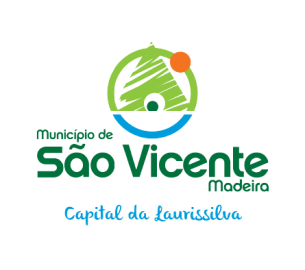 ENTIDADE: ____________________________________________________________________RESPONSÁVEL PELA REQUISIÇÃO: _______________________________________________CONTACTO: ____________________ATIVIDADE: ____________________________________________________________________DADOS DO TRANSPORTE:DESTINO: ________________________________DATA DE PARTIDA: ____/ _____/ ______          DATA DE CHEGADA: ____/ ____/ ______LOCAL DE PARTIDA: ___________________     LOCAL DE CHEGADA:  ___________________HORA DE PARTIDA: _____H		                    HORA DE CHEGADA: _____ H _____HORA PREVISTA PARA A ATUAÇÃO/JOGO/ATIVIDADE: _____ H _____HORA PREVISTA PARA A CONCLUSÃO ATUAÇÃO/JOGO/ATIVIDADE: _____ H _____ N.º DE PESSOAS A TRANSPORTAR: ATLETAS/PARTICIPANTES:                            TÉCNICOS/DIRIGENTES: ALUNOS:                       ACOMPANHANTES ADULTOS:                    OUTROS: MOTIVO DA DESLOCACÃO:_________________________________________________________________________________________________________________________________________________________________________________________________________________________________________________________________________________________________________________________MATERIAL A TRANSPORTAR:______________________________________________________________________________________________________________________________________________________________                 A DIREÇÃO                                                                           DATA__________________________________                              ________/ _______/ ________(AUTENTICADO COM CARIMBO DA ENTIDADE)NOTA :Reproduzir esta requisição as vezes necessáriasEsta requisição terá de ser entregue com a antecedência mínima de 1 mês, acompanhado de ofício dirigido ao Sr. Presidente, para o email: geral@cm-saovicente.pt